 Have a Mini Debate! PART ① (pp. 102-105)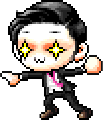 DEMONSTRATIONALT: I think dogs are better than cats. I have two reasons. 
First, I think dogs are cuter than cats. Second, dogs always want to play with you.JTE: Sorry, but I have to disagree. I don’t think dogs are cuter than cats. Hmm, that may be a good point, but when you are not at home, you don’t have to worry about them. Also, you don’t have to take the cat to Amigo.ALT: I’m sorry, but what do you mean by that?JTE: What I’m trying to say is cats can groom themselves. ALT: Oh, I see. What do you think about cats needing to go outside a lot? You’ll be very worried.JTE: That is a good point, but…